	Assemblée générale du Conseil Elzéar-Goulet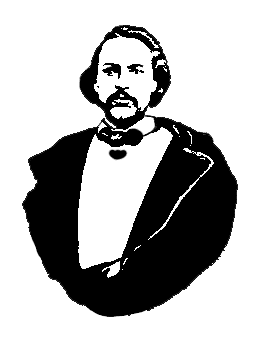 	5 septembre 2012  ◊  19h30  ◊  Salle Sportex, USBOuverture de la réunion et prièreAdoption de l’ordre du jourAdoption et suivi du procès-verbal du 28 mars novembre 2012Journée familiale métisse au parc Elzéar-Goulet (prévu pour le 8 sept. 2013)Rénovation de la tombe d’Elzéar GouletRapport financier [Roger Hupé]Affaires nouvellesAGA de la MMF à Brandon (29-30 mars) – 2 députés, ainésMMF – motion sur le membershipMMF – Labour Market Initiative (1,500$)Redboine Local – Halloween Social (100$ pour 10 billets)CEG – Terme de 4 ans au lieu de 2 ansColloque CEFCO-ARUCRatification de nouveaux membres : Lynne Fiola, Christine Hudrick, Adele Gobeil, Maxime Labossière, Louise et John Elisson, Raymond Mulaire, Danielle Morin, Nicole Houzon, Wendy et Luc Guenette.Tirage 50/50 et prix de présenceProchaine réunion :   14 novembre 2012, 19h30, Salle Sportex, USBAjournement